   СОВЕТ   ДЕПУТАТОВМУНИЦИПАЛЬНОГО ОБРАЗОВАНИЯ «ВОТКИНСКИЙ РАЙОН»«ВОТКА ЁРОС»МУНИЦИПАЛ КЫЛДЫТЭТЫСЬ ДЕПУТАТЪЁСЛЭН КЕНЕШСЫР Е Ш Е Н И Е« 27» октября 2020  года                                                                           №316г. ВоткинскО признании утратившим силу решения Совета депутатов муниципального образования «Воткинский район» от 06 сентября 2018 года № 160 «О едином налоге на вмененный доход для отдельных видов деятельности на территории муниципального образования «Воткинский район»  В соответствии с пунктом 8 статьи 5  Федерального закона от 29.06.2012 № 97-ФЗ «О внесении изменений в часть первую  и часть вторую Налогового кодекса Российской Федерации и статью 26 Федерального закона «О банках и банковской деятельности» положения главы 26.3 части второй Налогового кодекса Российской Федерации,  руководствуясь Уставом муниципального образования «Воткинский район»,Совет депутатов муниципального образования «Воткинский район»  решает:Признать утратившим силу  решение Совета депутатов муниципального образования «Воткинский район» «О едином налоге на вмененный доход для отдельных видов деятельности на территории муниципального образования «Воткинский район» от  06 сентября 2018 года № 160 Решение вступает в силу с 1 января 2021 года.Настоящее решение подлежит опубликованию в «Вестнике правовых актов муниципального образования «Воткинский район» и размещению на официальном сайте муниципального образования «Воткинский район» Председатель Совета депутатов муниципального образования «Воткинский район»								М.А.НазаровГлава муниципального образования «Воткинский район»								И.П.Прозоровг. Воткинск«27» октября 2020 года№316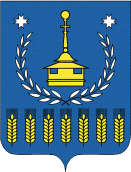 